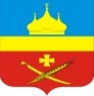 РоссияРостовская область Егорлыкский районАдминистрация Егорлыкского сельского поселенияПОСТАНОВЛЕНИЕ«__» ______ 2020 г. 	                  № __             	             ст. ЕгорлыкскаяО внесении изменений в постановление от 20.12.2018№ 244 «Об утверждении муниципальной программыЕгорлыкского сельского поселения «Развитие культуры, физической культуры и спорта»В соответствии с пунктом 4.4 части 4 Порядка разработки, реализации и оценки эффективности муниципальных программ Егорлыкского сельского поселения, утвержденного постановлением Администрации Егорлыкского сельского поселения от 26.04.2018 № 120 «Об утверждении Порядка разработки, реализации и оценки эффективности муниципальных программ Егорлыкского сельского поселения», руководствуясь пунктом 11 части 2 статьи 30 Устава муниципального образования «Егорлыкское сельское поселение»,П О С Т А Н О В Л Я Ю:1. Внести в приложение №1 к постановлению Администрации Егорлыкского сельского поселения от 20.12.2018 № 244 «Об утверждении муниципальной программы Егорлыкского сельского поселения «Развитие культуры, физической культуры и спорта» изменения согласно приложению к настоящему постановлению.2. Контроль за выполнением постановления оставляю за собой. 3. Постановление вступает в силу с момента подписания.И.о. Главы АдминистрацииЕгорлыкского сельского поселения                                               А.А. ДимитровПостановление вносит:сектор экономики и финансов Администрации Егорлыкского сельского поселенияПриложениек постановлению АдминистрацииЕгорлыкского сельского поселенияот ___.__.2020 г. № __Изменения, вносимые в приложение № 1 постановления Администрации Егорлыкского сельского поселения от 20.12.2018 г. № 244 «Об утверждении муниципальной программы Егорлыкского сельского поселения «Развитие культуры, физической культуры и спорта»1. Раздел «Приоритеты и цели муниципальной политики 
Егорлыкского сельского поселения в сфере культуры и спорта» дополнить абзацем следующего содержания:«Для достижения целей и задач муниципальной программы применяются меры государственного регулирования, направленные на уменьшение расходов плательщиков, воспользовавшихся льготами, финансовое обеспечение которых осуществляется в полном объеме или частично за счет бюджета поселения Егорлыкского сельского поселения, в виде налоговых льгот, предусмотренных пп. 5.1 п. 5 Решения Собрания депутатов Егорлыкского сельского поселения от 14.11.2014 года № 74 «О земельном налоге на территории муниципального образования «Егорлыкское сельское поселение».Перечень налоговых льгот в рамках муниципальной программы Егорлыкского сельского поселения «Развитие культуры, физической культуры и спорта» приведен в приложении № 5 к настоящей муниципальной программе.»Приложение № 5к муниципальной программеЕгорлыкского сельского поселения«Развитие культуры, физической культуры и спорта»Переченьналоговых льгот в рамках муниципальной программы Егорлыкского сельского поселения«Развитие культуры, физической культуры и спорта»*В целом налоговая льгота соответствует целям, задачам и показателям муниципальной программы. Выделить отдельное основное мероприятие не представляется возможным».№ п/пНаименование и вид налоговой льготы, реквизиты нормативного правового акта, устанавливающего налоговую льготуЦель, задача муниципальной программы, на которые направлена налоговая льготаСоответствие показателю муниципальной программы, подпрограммы муниципальной программыСведения за 2018 годСведения за 2018 годСведения по годам реализации муниципальной программыСведения по годам реализации муниципальной программыСведения по годам реализации муниципальной программыСведения по годам реализации муниципальной программыСведения по годам реализации муниципальной программыСведения по годам реализации муниципальной программыСведения по годам реализации муниципальной программыСведения по годам реализации муниципальной программыСведения по годам реализации муниципальной программыСведения по годам реализации муниципальной программы№ п/пНаименование и вид налоговой льготы, реквизиты нормативного правового акта, устанавливающего налоговую льготуЦель, задача муниципальной программы, на которые направлена налоговая льготаСоответствие показателю муниципальной программы, подпрограммы муниципальной программыСведения за 2018 годСведения за 2018 год2019201920202020202120212022202220232023№ п/пНаименование и вид налоговой льготы, реквизиты нормативного правового акта, устанавливающего налоговую льготуЦель, задача муниципальной программы, на которые направлена налоговая льготаСоответствие показателю муниципальной программы, подпрограммы муниципальной программыколичество плательщиковфинансовая оценка (тыс. рублей)количество плательщиковфинансовая оценка (тыс. рублей)количество плательщиковфинансовая оценка (тыс. рублей)количество плательщиковфинансовая оценка (тыс. рублей)количество плательщиковфинансовая оценка (тыс. рублей)количество плательщиковфинансовая оценка (тыс. рублей)12345678910111213141516Основное мероприятие*Основное мероприятие*Основное мероприятие*Основное мероприятие*Основное мероприятие*Основное мероприятие*Основное мероприятие*Основное мероприятие*Основное мероприятие*Основное мероприятие*Основное мероприятие*Основное мероприятие*Основное мероприятие*Основное мероприятие*Основное мероприятие*Основное мероприятие*1Освобождение от уплаты земельного налога, пп. 5.1 п. 5 Решения Собрания депутатов Егорлыкского сельского поселения от 14.11.2014 года № 74 «О земельном налоге на территории муниципального образования «Егорлыкское сельское поселение»уменьшение расходов плательщиков, воспользовавшихся льготами, финансовое обеспечение которых осуществляется в полном объеме или частично за счет бюджета поселения Егорлыкского сельского поселения1115,4115,4115,4115,4115,4115,4№ п/пНаименование и вид налоговой льготы, реквизиты нормативного правового акта, устанавливающего налоговую льготуЦель, задача муниципальной программы, на которые направлена налоговая льготаСоответствие показателю муниципальной программы, подпрограммы муниципальной программыСведения по годам реализации муниципальной программыСведения по годам реализации муниципальной программыСведения по годам реализации муниципальной программыСведения по годам реализации муниципальной программыСведения по годам реализации муниципальной программыСведения по годам реализации муниципальной программыСведения по годам реализации муниципальной программыСведения по годам реализации муниципальной программыСведения по годам реализации муниципальной программыСведения по годам реализации муниципальной программыСведения по годам реализации муниципальной программыСведения по годам реализации муниципальной программыСведения по годам реализации муниципальной программыСведения по годам реализации муниципальной программы№ п/пНаименование и вид налоговой льготы, реквизиты нормативного правового акта, устанавливающего налоговую льготуЦель, задача муниципальной программы, на которые направлена налоговая льготаСоответствие показателю муниципальной программы, подпрограммы муниципальной программы20242024202520252026202620272027202820282029202920302030№ п/пНаименование и вид налоговой льготы, реквизиты нормативного правового акта, устанавливающего налоговую льготуЦель, задача муниципальной программы, на которые направлена налоговая льготаСоответствие показателю муниципальной программы, подпрограммы муниципальной программыколичество плательщиковфинансовая оценка (тыс. рублей)количество плательщиковфинансовая оценка (тыс. рублей)количество плательщиковфинансовая оценка (тыс. рублей)количество плательщиковфинансовая оценка (тыс. рублей)количество плательщиковфинансовая оценка (тыс. рублей)количество плательщиковфинансовая оценка (тыс. рублей)количество плательщиковфинансовая оценка (тыс. рублей)123456789101112131415161718Основное мероприятие*Основное мероприятие*Основное мероприятие*Основное мероприятие*Основное мероприятие*Основное мероприятие*Основное мероприятие*Основное мероприятие*Основное мероприятие*Основное мероприятие*Основное мероприятие*Основное мероприятие*Основное мероприятие*Основное мероприятие*Основное мероприятие*Основное мероприятие*1Освобождение от уплаты земельного налога, пп. 5.1 п. 5 Решения Собрания депутатов Егорлыкского сельского поселения от 14.11.2014 года № 74 «О земельном налоге на территории муниципального образования «Егорлыкское сельское поселение»уменьшение расходов плательщиков, воспользовавшихся льготами, финансовое обеспечение которых осуществляется в полном объеме или частично за счет бюджета поселения Егорлыкского сельского поселения 1115,4115,4115,4115,4115,4115,4115,4